Publicado en Barcelona el 30/12/2019 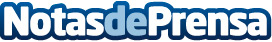 Eva Fernández, nueva directora de Marketing de ARAG en EspañaEste nombramiento contribuye a fortalecer el posicionamiento de la compañía como líder de Defensa JurídicaDatos de contacto:Comunicación ARAGcomunicacion@arag.es93 485 73 34Nota de prensa publicada en: https://www.notasdeprensa.es/eva-fernandez-nueva-directora-de-marketing-de Categorias: Comunicación Marketing Nombramientos Seguros http://www.notasdeprensa.es